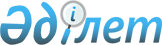 О внесении изменений в Регламент информационного взаимодействия уполномоченных органов государств – членов Евразийского экономического союза и Евразийской экономической комиссии в сфере защиты прав на объекты интеллектуальной собственностиРешение Коллегии Евразийской экономической комиссии от 30 ноября 2023 года № 167.
      В соответствии со статьей 10 Договора о координации действий по защите прав на объекты интеллектуальной собственности от 8 сентября 2015 года Коллегия Евразийской экономической комиссии решила:
      1. Внести в Регламент информационного взаимодействия уполномоченных органов государств – членов Евразийского экономического союза и Евразийской экономической комиссии в сфере защиты прав на объекты интеллектуальной собственности, утвержденный Решением Коллегии Евразийской экономической комиссии от 30 августа 2016 г. № 102, следующие изменения:
      а) в пункте 8 слова "31 марта" заменить словами "1 мая";
      б) в пункте 10 слова "1 мая" заменить словами "1 ноября".
      2. Настоящее Решение вступает в силу по истечении 30 календарных дней с даты его официального опубликования.
					© 2012. РГП на ПХВ «Институт законодательства и правовой информации Республики Казахстан» Министерства юстиции Республики Казахстан
				
      Председатель КоллегииЕвразийской экономической комиссии

М. Мясникович
